1. GirişAhlak kişinin doğuştan getirdiği veya deneyim yoluyla kazandığı tutum ve davranışlar toplamını, hak-haksızlık, doğru-yanlış, iyi-kötü gibi konularda bilinçli bir şekilde muhakeme yapmasını, eylemde bulunmak için karar vermesini içeren bilişsel yapı olarak tanımlanmaktadır (Çitemel, 2010).2. YöntemAraştırma nitel olarak hazırlanmıştır. nitel bir araştırmadır. Nitel araştırma gözlem, görüşme ve doküman analizi gibi nitel veri toplama yöntemlerine yer verilen algıların ve olayların doğal ortamında gerçekçi ve bütüncül bir biçimde ortaya konmasına yönelik nitel bir sürecin izlendiği araştırma biçimi (Yıldırım ve Şimşek, 2013, s. 45); tanımlamaya, çözmeye, yorumlamaya ve anlamla ilgili terimlere ulaşmaya çalışan 2.1. Çalışma Grubu: Farklı branşlarda milli olarak spor hayatına devam eden 11 genç milli sporcudan oluşmaktadır. Katılımcılar belirlenirken amaçlı örneklem yöntemlerinden maksimum çeşitlilik örneklemesi yöntemi kullanılmıştır.2.2. Veri Toplama Süreci: Milli sporcuların…. ne düşündüklerini belirlemek amacıyla yarı-yapılandırılmış görüşme tekniği kullanılmıştır. 2.3. Analiz	Araştırmacı tarafından kayıt altına alınan görüşmeler bilgisayar ortamında metin haline dönüştürülmüştür. 3. Bulgular4. Tartışma ve SonuçKaynakçaGenel KurallarUluslararası Spor Bilimleri Öğrenci Çalışmaları Dergisi Dergipark üzerinden sisteme giriş yapıldıktan sonra yüklenmelidir. Sistem üzerinden gönderilmeyen çalışmalar kabul edilmemektedir. Yazım kuralları aşağıdaki gibidir.Yazı Tipi: Times New RomanYazı Büyüklüğü:  Başlık 12, Özet 10, Metin 12 Sayfa Kenar Boşlukları: Her kenardan 2,5 cm boşluk bırakılmalıdır.İngilizce çeviri için yetkin kişi ve kurumlardan destek alınmalıdır. Makale metninde paragraf girintisi yapılmamalı, satır aralıkları “tek” ve “0 nk” olmalıdır. Başlıklardan ve paragraflardan sonra tek satır boşluk bırakılmalıdır. Tablo, grafikler, şekiller vb. görseller başlıkları 12 punto, içerik 10 punto olmalı (gerekli hallerde 7-10 punto) ve APA stiline göre hazırlanmalıdır. Çalışma sayfaları ve Kaynakça numaralandırılmamalıdır. Makale içerisinde Giriş, Yöntem, Bulgular, Tartışma, Sonuç ve Kaynakça bölümleri olmalı, başlıklar sola yaslı ve ilk harf büyük olarak yazılmalıdır.Telif Formu Belgesi çalışma sisteme yüklenirken editörlük tarafından yazarlardan istenmektedir. Çalışmaların intihal değerlendirmesi Ön İnceleme Editörlüğü tarafından yapılmakta, çalışmada maksimum % 20, bir kaynaktan ise en fazla % 3 benzeşim oranına müsaade edilmektedir. İstenilen değer aralıklarına sahip olmayan çalışmalar reddedilmektedir. Makaleler sisteme “Microsoft Word” formatında yüklenmelidir. Makale hazırlanırken I4S Yayın Şablonu’nu kullanınız.Makalelerde yayın diline göre uzun özete yer verilmesi zorunludur.Kaynakça 10 punto, Girinti, Özel (asılı) ve satır aralığı önce/sonra 0 nk ve Tek olmalıdır.Özet en fazla 200 kelime olmalıdır. Genişletilmiş Uzun Özet, çalışmanın son sayfasında yer almalı ve en az 750 kelime olmalıdır. Anahtar Kelimeler: Çalışmanın içeriği ile ilgili 3-7 arasında anahtar kelime verilmeli ve anahtar kelimeler virgül ile ayrılmalıdır.Şekiller: Şekil yazısı ve numara italik, metin kısmı normal yazılmalıdır. Örnek aşağıdaki verilmiştir. 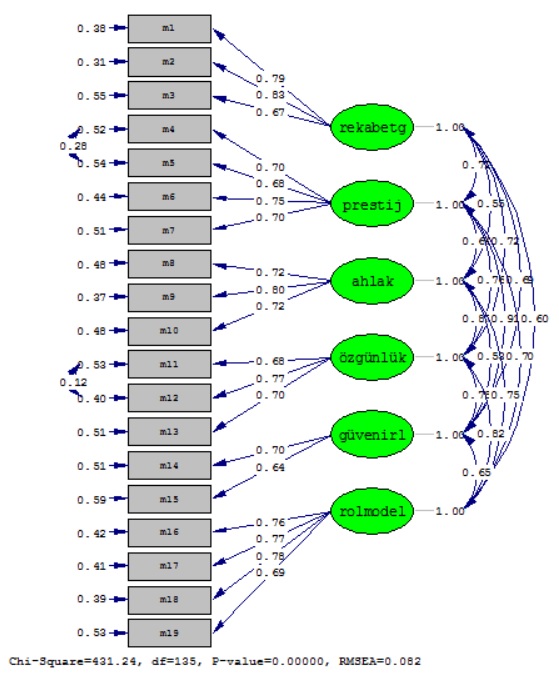 
Şekil 1. Birinci düzey doğrulayıcı faktör analizi Path diagramı Tablolar: Tablo yazısı ve numarası normal, metin kısmı alt satırda ve italik olarak yazılmalıdır. Örnek aşağıda verilmiştir.Tablo 1.Ölçek Uygulaması Güvenirlik Sonuçları AlıntıMetin içi alıntı: Alıntılama türüne göre metin başında ya da sonunda aşağıdaki gibi gösterim yapılmalıdır.KaynakçaDergi Makaleleri için:Grady, J. S., Her, M., Moreno, G., Perez, C., & Yelinek, J. (2019). Emotions in storybooks: A comparison of storybooks that represent ethnic and racial groups in the United States. Psychology of Popular Media Culture, 8(3), 207–217. https://doi.org/10.1037/ppm0000185 Kitaplar için:Rabinowitz, F. E. (2019). Deepening group psychotherapy with men: Stories and insights for the journey. American Psychological Association. https://doi.org/10.1037/0000132-000Sapolsky, R. M. (2017). Behave: The biology of humans at our best and worst. Penguin Books.Kitapta bölüm için:Aron, L., Botella, M., & Lubart, T. (2019). Culinary arts: Talent and their development. In R. F. Subotnik, P. Olszewski-Kubilius, & F. C. Worrell (Eds.), The psychology of high performance: Developing human potential into domain-specific talent (pp. 345–359). American Psychological Association. https://doi.org/10.1037/0000120-016Sözlük girişiMerriam-Webster. (n.d.)*. Culture. In Merriam-Webster.com dictionary. Retrieved September 9, 2019, from https://www.merriam-webster.com/dictionary/cultureWeb sayfasından alıntı için:Fagan, J. (2019, March 25). Nursing clinical brain. OER Commons. Retrieved September 17, 2019, from https://www.oercommons.org/authoring/53029-nursing-clinical-brain/viewNational Institute of Mental Health. (2018, July). Anxiety disorders. U.S. Department of Health and Human Services, National Institutes of Health. https://www.nimh.nih.gov/health/topics/anxiety-disorders/index.shtmlTweetAPA Databases [@APA_Databases]. (2019, September 5). Help students avoid plagiarismWeb emoji of crossing hands and researchers navigate the publication process. More details available in the 7th edition @APA_Style table [Tweet]. Twitter. https://twitter.com/APA_Databases/status/1169644365452578823Gates, B. [@BillGates]. (2019, September 7). Today, it’s difficult for researchers to diagnose #Alzheimers patients early enough to intervene. A reliable, easy and accurate diagnostic would [Thumbnail with link attached] [Tweet]. Twitter. https://twitter.com/BillGates/status/1170305718425137152Facebook News From Science. (2019, June 21). Are you a fan of astronomy? Enjoy reading about what scientists have discovered in our solar system—and beyond? This [Image attached] [Status update]. Facebook. https://www.facebook.com/ScienceNOW/photos/a.117532185107/10156268057260108/?type=3&theaterYouTube VideoHarvard University. (2019, August 28). Soft robotic gripper for jellyfish [Video]. YouTube. https://www.youtube.com/watch?v=guRoWTYfxMsHükümet raporları için:National Cancer Institute. (2019). Taking time: Support for people with cancer (NIH Publication No. 18-2059). U.S. Department of Health and Human Services, National Institutes of Health. https://www.cancer.gov/publications/patient-education/takingtime.pdfGazete makalesi içinCarey, B. (2019, March 22). Can we get better at forgetting? The New York Times. https://www.nytimes.com/2019/03/22/health/memory-forgetting-psychology.html* Tarihi belli olmayan çalışma atıflarında metin içerisinde “t.y.” kullanılır.APPENDIX 1. (Eğer çalışmanın Appendix listesi var ise kaynakça’dan sonra verilmelidir.)ENGLISH EXTENDED SUMMARY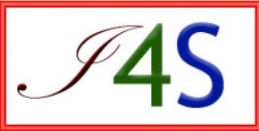 International Sport Science Student StudiesVolume: 2 Issue: 1International Sport Science Student StudiesInternational Sport Science Student StudiesInternational Sport Science Student Studies(ISSN:2687-587X)Receivedxx.xx.xxxxxx.xx.xxxxAcceptedxx.xx.xxxxxx.xx.xxxxMakale adı (Türkçe) (12 punto, Times New Roman, Koyu)Yazar Adı,  Yazar Adı , Yazar Adı ÖzetÖzet maksimum 200 kelime ve Times New Roman ile yazılmalıdır.               Anahtar Kelimeler:3-7 anahtar sözcükAbstract Article nameÖzet maksimum 200 kelime ve Times New Roman ile yazılmalıdır.Key Words:Three - seven key wordsAlıntı:  Soyad, N. (YYYY). Yayın adı. International Sport Science Student Studies Journal, v(i), pp-pp. Boyutlar İç Tutarlık İki Yarı GüvenirlikRekabet Gücü.91.91Prestij .86.90Ahlak .86.85Özgünlük.84.90İnanılırlık .77.78Rol Model Etkisi.90.91Toplam Ölçek .95.96Tek Yazar: (Luna, 2020)veyaLuna (2020)İki yazar: (Salas ve D’Agostino, 2020) veyaSalas ve D’Agostino (2020)Üç veya daha fazla yazar için: (Martin ve ark., 2020)veyaMartin ve ark., (2020)